Дата: 31.03.Тем: Кріплення світильників         Завдання:   1. Використовуючи підручник, опорний конспект та Internet ресурси опрацювати матеріал з даної теми, законспектувати  основні положення теми згідно плану, письмово відповісти на контрольні запитання .Кріплення  світильників і приладівМонтаж світильників, вимикачів, перемикачів, штепсельних розеток та інших приладів здійснюють після виконання в приміщенні всіх оздоблювальних і малярних робіт.Заряджені світильники, що надійшли на об'єкт монтажу, перевіряють, відзначаючи при цьому фазні, нульові і холості жили проводів, після чого підвішують світильники до арматурного гака або кронштейна.Незаряджені світильники заряджають за допомогою спеціальних арматурних, переважно гнучких, мідних проводів відповідних марок і перерізів (ПРКС, ПРБС тощо). Під час заряджання світильників кінці фазних або холостих жил проводів повинні бути приєднані до головок (центральних контактів) патронів, а кінці нульових проводів — до їх гвинтових гільз. Проводи не повинні зазнавати натягів, які могли б призвести до обривання або висмикування їх з контакту.Пристрій для введення проводів у світильники залежить від типу світильника і способу проводки. Багато ввідних пристроїв оснащені ніпелями з нарізкою, щоб було можливо приєднувати до них сталеві труби електропроводки. В арматурі, призначеній для приміщень сирих, з їдкими парою й газами, а також для встановлення на відкритому повітрі в разі відкритого прокладання проводів (на роликах або ізоляторах) передбачаються два отвори для окремого вводу проводів. У світильників, які застосовуються для вводу кабелю (СРГ, ВРГ тощо), ввідні пристрої мають сальники; якщо сальника немає, ввідний пристрій повинен бути герметизований заливанням ізоляційною мастикою.Світильники і підвісні штанги ізолюють від арматурних гаків і кронштейнів ізолюючими деталями з фарфору або фібри, а за їх відсутності — накладанням на гак двох шарів ізоляційної стрічки.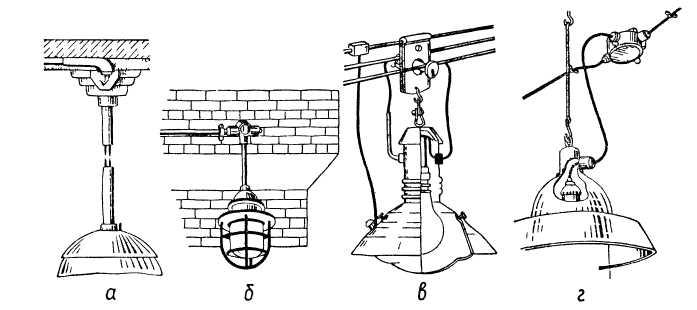 Рис 6.1. Приклади підвішування світильників при різних способах прокладання проводів і кабелів а — при схованому прокладанні проводів, б — при відкритому прокладанні проводів у трубах, в — при тросовому прокладанні проводів, г — при проводці кабелем АВРГСвітильники у вигляді плафонів, бра, настінних і стельових патронів встановлюють на дерев'яних розетках завтовшки 10— 12 мм, міцно закріплених на стіні або стелі.У разі монтажу освітлювальної мережі трубчастим проводом АТПРФ кріплення світильника повинно робитися жорстким (наприклад, на штанзі із сталевої труби). Приклади підвішування світильників у різних приміщеннях і за різних способів прокладання проводів і кабелів зображені на рис. 6.1.Вимикачі, перемикачі та штепсельні розетки встановлюють залежно від їх конструкції і прийнятого способу виконання проводки (рис. 6.2). Однополюсні вимикачі й перемикачі приєднують до проводок у розсічку фазних жил проводів і кабелів. Металеві корпуси вимикачів, перемикачів і штепсельних розеток, які підлягають заземленню, приєднують окремим проводом до нульового проводу електропроводки, при цьому один його кінець — паянням або зварюванням до нульового проводу, другий кінець — до корпусу апарата за допомогою заземлюючого гвинта, що є на корпусі.Вироби для кріплення світильників з лампами розжарювання і ДРЛСтельова розетка РПУХЛУРозетку виготовляють з пластмаси і використовують для закривання отворів виходу проводів і крюків У623УХЛУ, 4625УХЛУ з перекриттів. У ній розміщують затиски, що сполучають дроти світильника з дротом лініїУтримувач У25МУЗ світильникаУтримувач кріплять до кронштейнів, підвісів, стійкам через різьбові патрубки з трубним різьбленням 3/4". Світильник, що прикріплюється до утримувача, повинен мати у верхній частині крюк, кільце і бугель.Крюки для підвіски світильників масою до 5 кг до перекриттів з порожнистих і суцільних плитКрюки кріплять до перекриття через заготовлені отвори, ізолюють при підвісці світильників і використовують разом із стельовою розеткою. Для підвіски світильників до перекриттів з порожнистих плит крюки мають уздовж осі ряд отворів, що дозволяють міняти їх розмір залежно від відстані усередині перекриття, а для підвіски світильників до перекриття з суцільних плит - один кріпильний отвір, розрахований на кріплення до плити певної товщини.Для порожнистих плит випускають крюки У623УХЛ4 і У628УХЛ4 (I) завдовжки (L) відповідно 60 і 120 мм, для суцільних плит - крюки У625УХЛ4, У629ХЛ4 (II) заввишки (Н) 155 мм і завдовжки 80 і 120 мм, а також У629УХЛ4 заввишки 215 мм і завдовжки 80 мм.Шпильки У624УХЛ4 - У626УХЛ4 для кріплення світильниківШпильки У624УХЛ4-У626УХЛ4 кріплять до перекриття з порожнистих і суцільних плит через заготовлені отвори двома пластинами з отворами уздовж осі. Такий пристрій дозволяє міняти розміри кріплення залежно від відстані усередині перекриття. Світильники кріплять до шпильок гайкоюШпильки У632УХЛ4, У626УХЛ4 для кріплення світильниківШпильки кріплять до перекриття з суцільних плит через заготовлені отвори, а світильники до шпильки - гайкою. Довжина шпильки залежить від товщини перекриття.Крюк для кріплення угвинчуваннямКрюк для кріплення вмазуваннямТрубчасті підвіси К980УЗ- К983УЗТрубчасті підвіси застосовують для кріплення світильників масою до 10 кг на фермах і перекриттях.Кронштейн К986УЗ з трубним держателем К939УЗКронштейн (I) застосовують для кріплення світильників масою до 6 кг на стінах, колонах або фермах і встановлюють за допомогою трубного утримувача К939УЗ(ІІ). Світильники кріплять до кронштейна різьбовим з'єднанням (якщо воно передбачене)